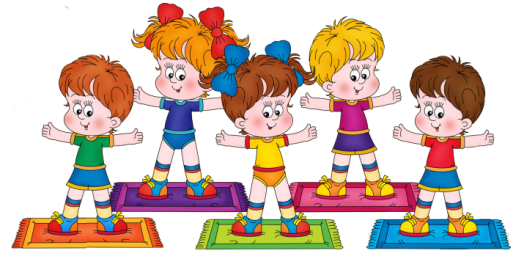 Расписание непрерывной образовательной деятельностивторой группы раннего возраста № 2Воспитатели: Демидова Л.В., Андриюк В.И.Понедельник  9.00 -9.10           1. Физическая культура15.42.-15.50        2. Познавательное развитиеВторник8.40 - 8.50         1. Музыка15.42.-15.50      2.Развитие речиСреда9.00-9.10           1. Физическая культура15.42.-15.50     2. Художественное творчество                           (рисование)    Вечер досуга.Четверг8.40 - 8.50          1.Развитие речи15.42.-15.50       2.Конструктивно- модельная                               деятельностьПятница8.40 - 8.50         1. Музыка15.42.-15.50      2. Художественное творчество                              (лепка)